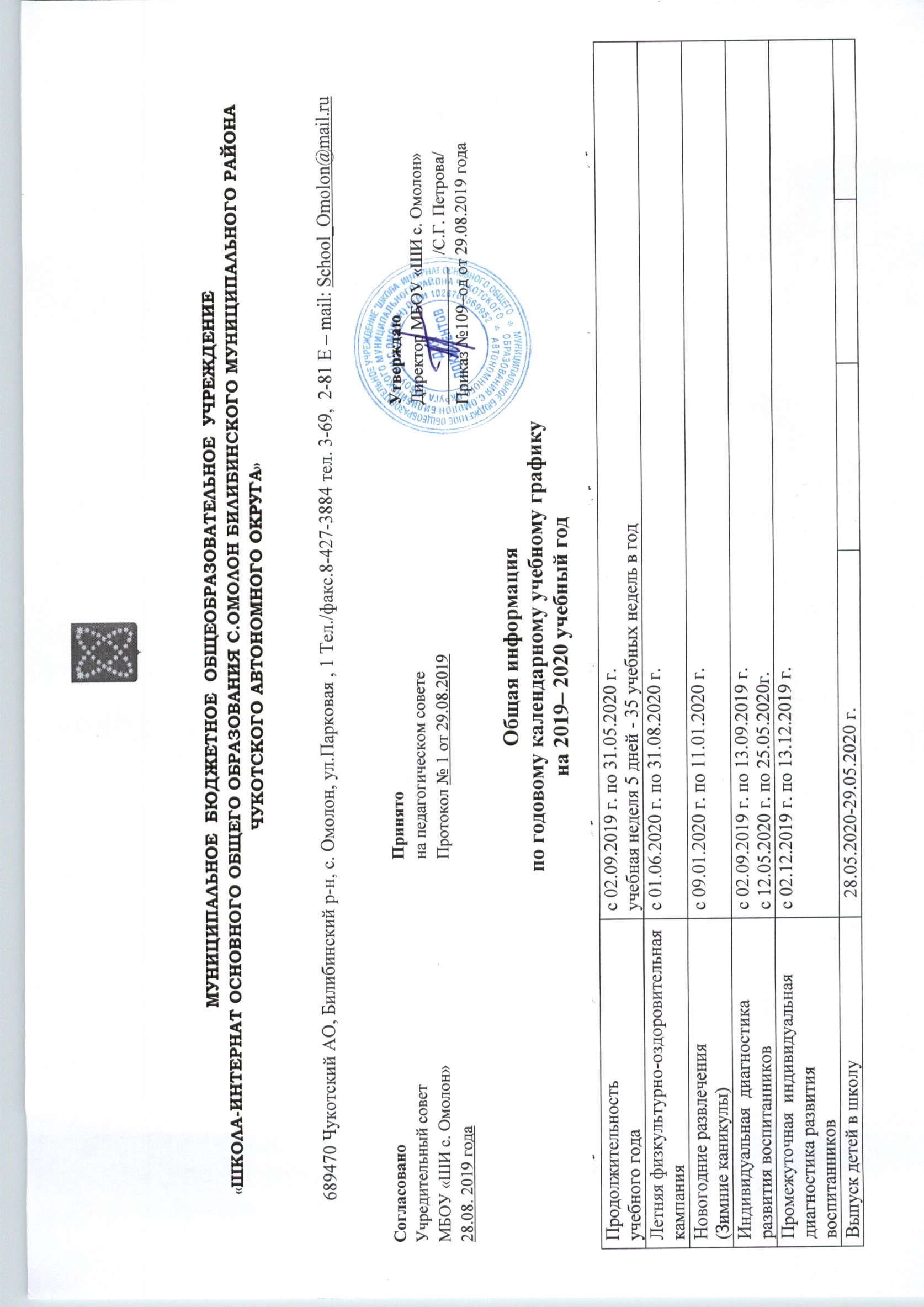 ГОДОВОЙ КАЛЕНДАРНЫЙ УЧЕБНЫЙ ГРАФИК на 2019-2020 учебный годРАБОТА В ЛЕТНИЙ ПЕРИОДУсловные обозначенияМаксимальное количество и  продолжительность ООД в  течение дня/ в неделюКоличество в  деньПродолжительность  ООД, мин.Объем  нагрузки в  день, мин.Объем нагрузки  в неделю, не  болееI младшая группа 1 половина дня – 2 НОД 10  20  1 час 40 минII младшая группа 1 половина дня – 2 НОД 15  302 часа 30 минСредняя группа 1 половина  дня – 2 НОД 20  40  3 часа 20 минСтаршая группа 1 половина  дня – 3 (2 раза в неделю 2 НОД) 25 50мин 75 мин5 часов  25 минПодготовительная  группа1 половина  дня – 3 (1 раз в неделю 2 НОД)3060 мин 90 мин7 часовМинимальный перерыв  между ООД10 – 15 мин.10 – 15 мин.10 – 15 мин.10 – 15 мин.10 – 15 мин.Занятия по дополнительному  образованию (вторая половина дня)Для детей 2-3 лет   Для детей 2-3 лет                               1 раз в неделю по 10 мин                            1 раз в неделю по 10 мин                            1 раз в неделю по 10 минЗанятия по дополнительному  образованию (вторая половина дня)Для детей 3-4 лет   Для детей 3-4 лет                               1 раз в неделю по 15 мин                            1 раз в неделю по 15 мин                            1 раз в неделю по 15 минЗанятия по дополнительному  образованию (вторая половина дня)Для детей 4-5 лет   Для детей 4-5 лет   1 раз в неделю по 20 мин.1 раз в неделю по 20 мин.1 раз в неделю по 20 мин.Занятия по дополнительному  образованию (вторая половина дня)Для детей 5-6 лет   Для детей 5-6 лет     3 раза в неделю по 25 мин.  3 раза в неделю по 25 мин.  3 раза в неделю по 25 мин.Для детей 6-7летДля детей 6-7лет 3 раза в неделю по 30 мин 3 раза в неделю по 30 мин 3 раза в неделю по 30 минмаксимальная нагрузка в  неделюI младшая группа    II младшая группа    Средняя группа    Старшая группа    Подготовительная к школе  группа I младшая группа    II младшая группа    Средняя группа    Старшая группа    Подготовительная к школе  группа                                     1 час 40 минут2 часа 45 минут 3 часа 40 минут   6 часов 15 минут   8 часов 30 минут                                    1 час 40 минут2 часа 45 минут 3 часа 40 минут   6 часов 15 минут   8 часов 30 минут                                    1 час 40 минут2 часа 45 минут 3 часа 40 минут   6 часов 15 минут   8 часов 30 минутСентябрьСентябрьСентябрьСентябрьСентябрьСентябрьОктябрь Октябрь Октябрь Октябрь Октябрь НоябрьНоябрьНоябрьНоябрьНоябрьПН2916233071421284111825ВТ3101724181522295121926СР4111825291623306132027ЧТ51219263101724317142128ПТ6132027411182518152229СБ7142128512192629162330ВС1815222961320273101724Декабрь Декабрь Декабрь Декабрь Декабрь Декабрь  Январь  Январь  Январь  Январь  Январь  Февраль  Февраль  Февраль  Февраль  Февраль ПН2916233061320273101724ВТ31017243171421284111825СР4111825181522295121926ЧТ5121926291623306132027ПТ61320273101724317142128СБ7142128411182518152229 ВС181522295121926291623Март Март Март Март Март Март  Апрель  Апрель  Апрель  Апрель  Апрель  Май  Май  Май  Май  Май ПН2916233061320274111825ВТ31017243171421285121926СР4111825181522296132027ЧТ512192629162330*7142128ПТ6*132027310172418*152229СБ7142128411182529162330ВС181522295121926310172431Июнь Июнь Июнь Июнь Июнь  Июль  Июль  Июль  Июль  Июль  Июль Август  Август  Август  Август  Август  Август  ПН181522296132027310172431ВТ2916233071421284111825СР3101724181522295121926ЧТ411*1825291623306132027ПТ51219263101724317142128СБ61320274111825118152229ВС71421285121926229162330Диагностика развития воспитанников   Зимние каникулыВыпуск в школу   Выходные и праздничные дниЛетняя оздоровительная кампания  Текущий ремонт